Предлагаю Вашему вниманию фрагменты презентации, разработанной для изучения алфавита и правил чтения  на начальном этапе обучения французскому языку с указанием ссылок на сайты в интернете для изучения французского языка.Чтобы прослушать песенку-алфавит феи воспользуйся сайтом в интернете:       http://www.youtube.com/watch?v=_mmfVlLQOfw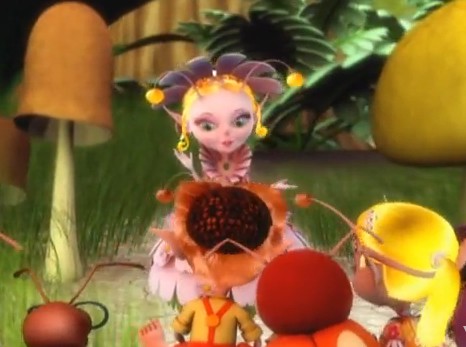 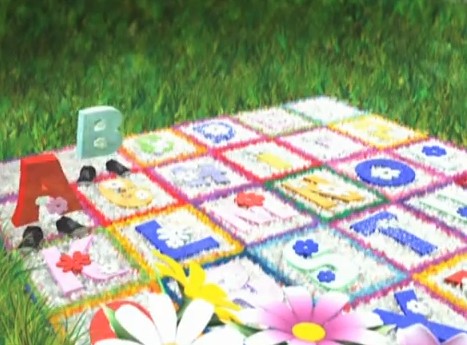 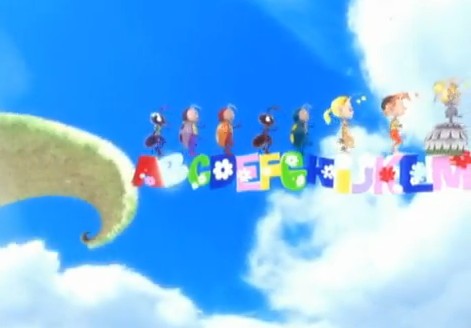 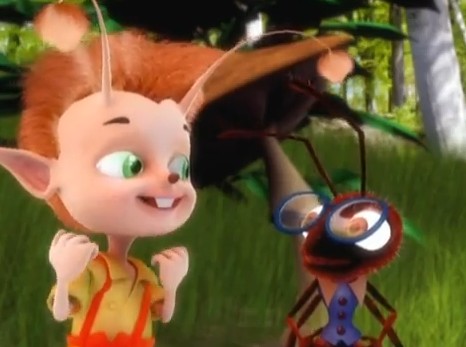 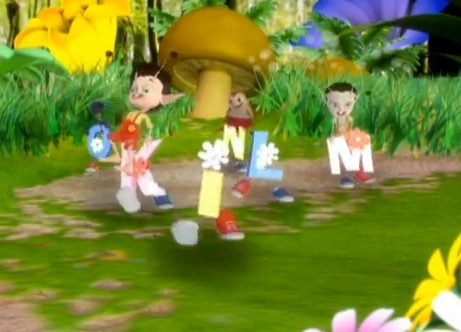  Или в другом варианте:   http://www.youtube.com/watch?v=PU0oWvvsudU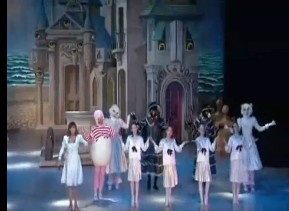 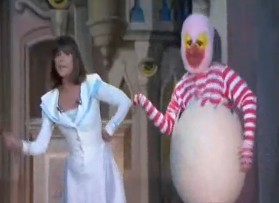 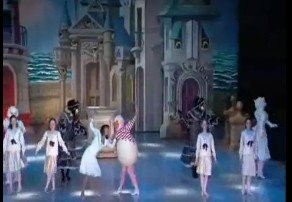 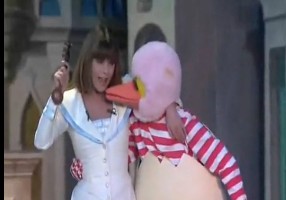 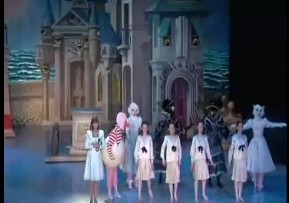 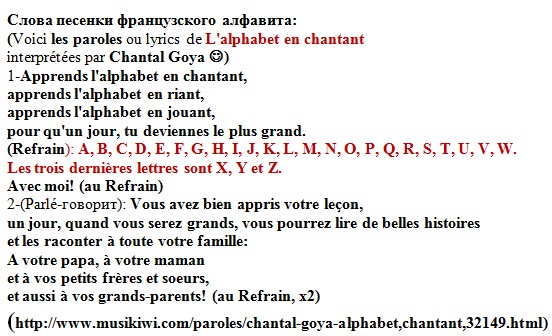 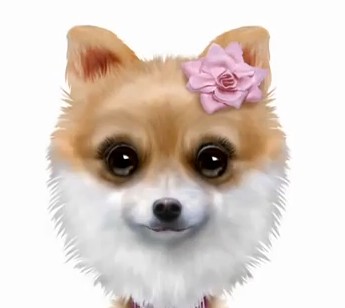 Другие сайты, чтобы прослушать и выучить французский алфавит:
http://www.youtube.com/watch?v=tzJAn9ZnKYw (собачка расскажет алфавит)  http://www.youtube.com/watch?v=sKWINw3WysU   (собачка расскажет алфавит)  http://www.youtube.com/watch?v=VTzxaPqbxMQ (показывают буквы и произносят) http://www.youtube.com/watch?v=kHXSWUhgOcY (лягушечка рассказывает алфавит, показывают заглавные буквы) http://www.youtube.com/watch?v=FtfZOkKjGYU      (лягушечка рассказывает алфавит, показывают маленькие буквы)http://www.youtube.com/watch?v=IJld8aKtw2w (цифры лягуха рассказывает и показывает, цифры написаны – 21-30) можно открыть дальше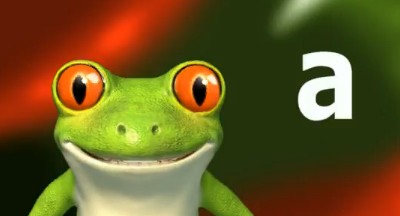 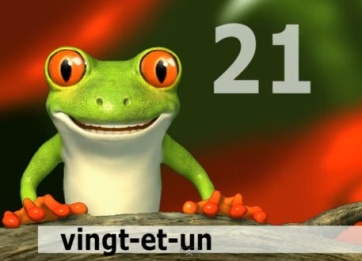 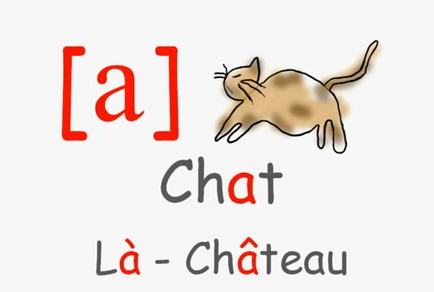 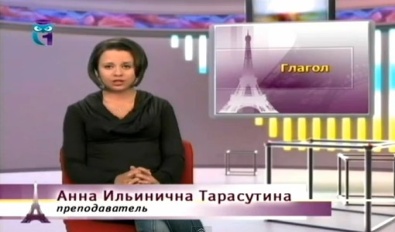 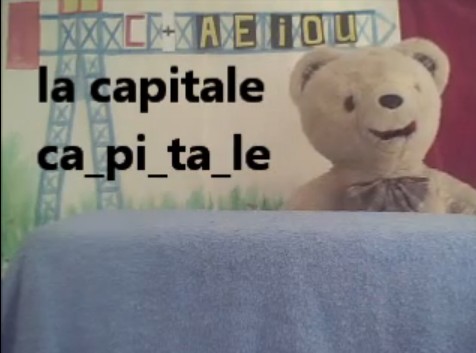 http://www.youtube.com/watch?v=7fEd61Ie9JA (цифры с озвучиванием 1-100000)          http://www.youtube.com/watch?v=hf_-UdP8rkQ  (сайт для изучения лексики по темам с помощью лягушечки……далее следовать по картинкам по интересующим темам)http://www.youtube.com/watch?v=nhH51nv8k1Y (обучение чтению и произношению) http://www.youtube.com/watch?v=PYfvJ32syxk        http://www.youtube.com/watch?v=qPPIT1nbe7Q    (цвета по французски)http://www.youtube.com/watch?v=xcYdKnTSvts  (Французский язык для начинающих. Урок 1 ) http://www.youtube.com/watch?v=YGP9BUFSqOs  (Французский язык для начинающих. Урок 2)http://www.youtube.com/watch?v=QaLx_vnd3bQ   (Французский язык для начинающих. Урок 3)http://www.youtube.com/watch?v=-b-0oMeY-cQ  (Обучение фр. языку - произношение, написание и перевод необходимых слов)http://www.youtube.com/watch?v=nD--R6aBIIA     (Занимательное обучение чтению с фр. медвежонком – далее ищем продолжение)  Apprenez  le français en s'amusant avec Chaque vidéo proposé. Ces vidéos peuvent être regardées dans n'importe quel ordre.    

ДОБРО ПОЖАЛОВАТЬ В МИР ФРАНЦУЗСКОГО ЯЗЫКА !!!!!!!!!!!!!!!!!!!!